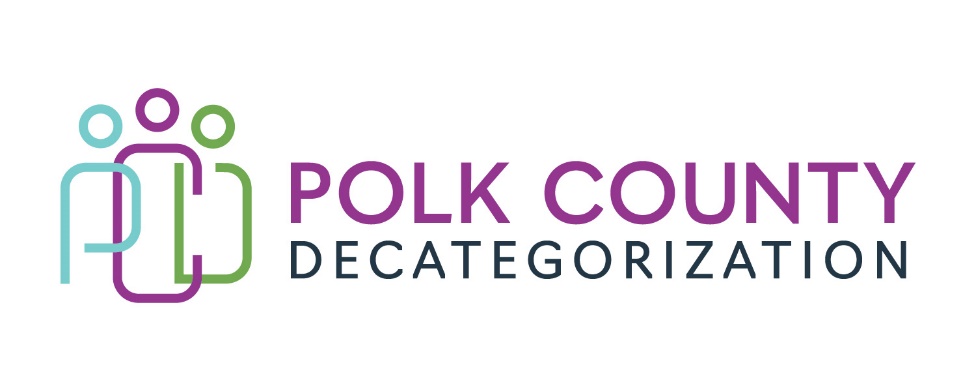 POLK DECAT EXECUTIVE COMMITTEE Friday, April 26, 2024Votes to be submitted electronically 04/26/2024MEETING A G E N D ADiscussion and vote: Accept Transfer of Funds letters from Juvenile Court Services to support Decat contracts in FY25. **Any board member wishing for a discussion prior to vote may request a virtual meeting be scheduled 04/26/2024.Refer to transfer of funds letter documents for amounts and provisions.1st_________    2nd __________   Approve: Y/NNext Meeting:  Thursday, May 9, 2024 – 10:00am – Polk County Family Enrichment Center